ΤΟ ΑΝΘΡΩΠΙΝΟ ΣΩΜΑ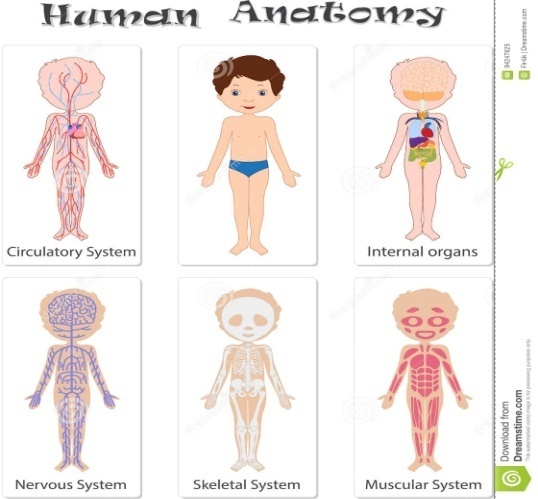 Είναι η πιο εκπληκτική μηχανή . Αποτελείται από χιλιάδες μέρη που εργάζονται μαζί και κάθε ομάδα λέγεται σύστημα.Τα Συστήμaτα αυτά είναι:To Μυϊκό σύστημαTo Σκελετικό σύστημαTo Κυκλοφορικό σύστημαTo Πεπτικό σύστημαTo Νευρικό σύστημαTo Αναπνευστικό σύστημα 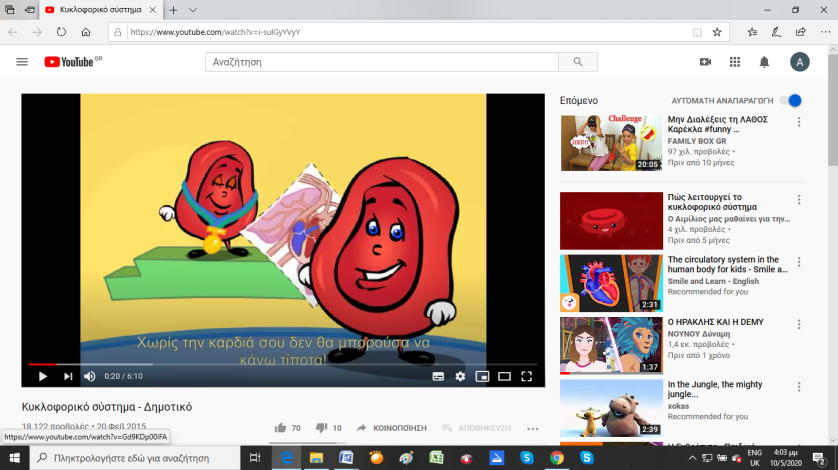 https://www.youtube.com/watch?v=i-sulGyYVyYΕΞΑΣΚΗΣΗ11ΛΕΠΤΟ  ΠΡΟΓΡΑΜΜΑ ΑΕΡΟΒΙΑΣ ΑΣΚΗΣΗΣ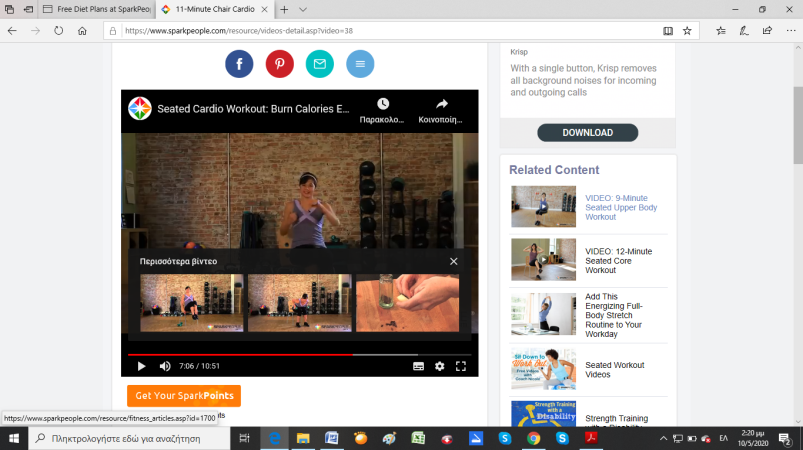 https://www.sparkpeople.com/resource/videos-detail.asp?video=38